When were the first Ancient Olympic Games held?676 BC555 BC176 BC776 BC Which were the first three events that the athletes competed in at the Ancient Olympic Games between 776 and 720 BC?200 yard, 800 yard and 1600 yard foot race100 yard, 200 yard and 400 yard foot race200 yard, 400 yard foot race and a variable length foot race.400 yard, 800 yard and a variable length foot raceWho was the Greek god honoured by the Ancient Olympic Games?HeraclesZeus PerseusPelopsThe Pankration was an event introduced to the Ancient Olympic Games around 648 BC. It combined which of the following?Boxing and runningDiscus and BoxingRunning and JumpingBoxing and wrestling  Aside from Chariot Racing, which other equestrian event, introduced around 648 BC, was held in the Ancient Olympic Games?Cross countryJumpingHorse racing DressageWhich was put in place by the Greeks before and during all the Ancient Olympic festivals?A public holidayA truce A ban on drinkingA ban on TaxesWhat was the great Sanctuary of Zeus, the setting for the Olympic Games, called by the Ancient Greeks?Altis TumulusAlsosMegaronApproximately how many years after Theodosius abolished the Olympic Games in 393 AD because of their pagan influence, did Pierre de Coubertin begin their revival?20001500 1000500In which year were the very first modern Olympic Games held, and where?1896 Athens 1904 St Louis1900 Paris1892 AthensIn which year was the official Olympic Flag first used at the modern Olympic Games?191619001912192The Olympic flame was first lit during which year of the modern era?1904192419281900At which Modern Olympic Games did they first use electronic timing devices and a public address system?1912 Stockholm1896 Athens1908 London1928 AmsterdamIn which year was the modern Marathon 'standardised' to a length of 42,195 metres?1908192819161924 In 1932, the second of the modern Olympic Games to be held in the USA were in Los Angeles, with which of the following not being introduced for the first time?Televising of the games Victory platformPhot-finish cameraOlympic VillageIn which year of the Modern Olympics were the Winter Games added?192019361924 1916In which year was the first Paralympic Games held?1948195619601972In which year were Olympic medals restored to Native American, Jim Thorpe?1990198020001982In which three years of the Modern Olympic Games were there boycotts by various Olympic teams?1972, 1976 and 19841976, 1980 and 19881968, 1976 and 19801976, 1980 and 1984 Where is the headquarters of the International Olympic Committee, the IOC?ParisLausanneAthensLos AngelesWhich Olympian has won the most Olympic medals?Mark SpitzSir Bradley WigginsMichael PhelpsLarisa LatyninaHistory of the Olympic Games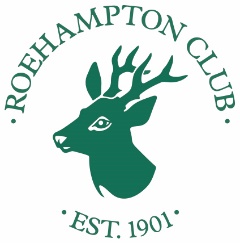 